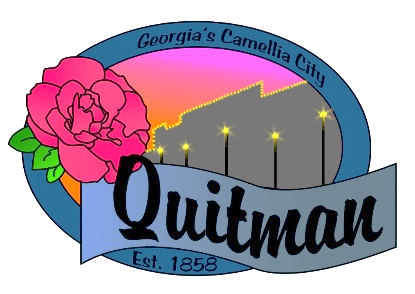 QUITMAN CITY COUNCILCALLED MEETINGCouncilmembers:Zinda McDaniel, MayorMark DeVane, Mayor Pro -Tem Mattie Neloms Donald MorganLula SmartTuesday, March 10, 20226:30 P.M.     With Zoom accessibility to the publicQUITMAN CITY COUNCIL  CALLED MEETING (ZOOM) MINUTESTuesday March 10, 20226:30P.M.CALL TO ORDERThe meeting was called to order by Mayor Zinda McDaniel at 6:43 P.M, with Council members Smart, Morgan, Neloms and DeVane present. City Manager Maddox, City Attorney Karla Walker and City Clerk Lola Slydell was also in attendance. ADOPTION OF AGENDAUpon motion by Mark DeVane and second by Lula Smart to adopt the agenda. Voting Yes. (Neloms, Morgan, Smart, DeVane).DISCUSS/APPROVE ALCOHOL ORDINANCE 606-21 PACKAGE OF SALE OF DISTILLED SPIRITSUpdates and changes to Alcohol Ordinance was discussed with the council by City Attorney Karla Walker. Upon motion by Lula Smart and second by Mattie Neloms to adopt changes made to Ordinance 606-21. Voting Yes (Smart, Morgan, DeVane, Neloms).ADJOURNMotion by Mattie Neloms second by Lula Smart to adjourn at 7:25 P.M. was approved.Voting Yes. (Smart, Morgan, DeVane, Neloms).